  Ravnatelj:                                                                                                                                                               Voditelj:  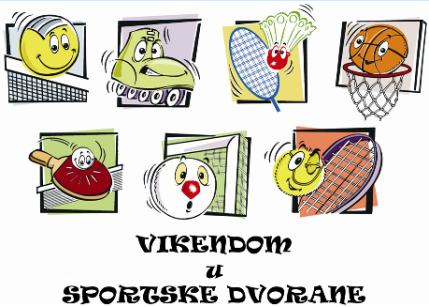 OSNOVNA ŠKOLA  MATKA LAGINJE(školska godina 2020. / 2021.)SatiUtorakSatiSrijedaSatiČetvrtakSatiPetakSatiSubota08.30 09.15Badminton(5.-8. r.)Ž08.30 09.15Nogomet (7.-8. r.) M08.30 09.15Odbojka(5.-8. r.)Ž08.30 09.15Nogomet (5.-6. r.)M08.30 09.15Nogomet(1.-2. r.)M09.1510.00Nogomet(5.-6. r.)M09.1510.00Rukomet(5.-8. r.) M09.1510.00Badminton (5.-8. r.) Ž09.1510.00Stolni tenis (5.-8. r.)M09.1510.00ESŠ(1.-2. r.)M10.0010.45Košarka(5.-8. r.)M10.0010.45Odbojka(5.-8. r.)Ž10.0010.45Nogomet(5.-6. r.)M10.0010.45Nogomet(7.-8. r.)M10.0010.45Atletika(1.-4. r.)M/Ž10.4511.30Graničar(3.-4. r.)M/Ž10.4511.30Štafetne igre(3.-4. r.)M/Ž10.4511.30Nogomet (7.-8. r.) M10.4511.30Košarka(5.-8. r.)Ž10.4511.30Graničar(3.-4. r.)M11.3012.15Nogomet(3.-4. r.) M.11.3012.15Štafetne igre (3.-4. r.) M/Ž11.3012.15Mali rukomet (3.-4. r.)M/Ž11.3012.15Stolni tenis (5.-8. r.)M45555